Al-Shafei School       Worksheet for Grade:______   Name: ___________ Complete the sentences.أكمل الجمل. (استعمل مخزن الكلمات)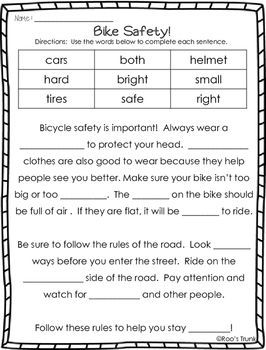 